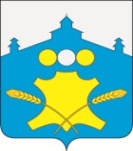 Сельский СоветХолязинского сельсоветаБольшемурашкинского муниципального района          Нижегородской областиРЕШЕНИЕ22.11.2017 года    			                                                                   № 51О внесении изменений  в решение сельского Совета от 03.12.2012 года № 38«Об утверждении  Порядка предоставления и использования иных межбюджетных трансфертов, передаваемых из бюджета Холязинского сельсовета  в бюджет Большемурашкинского муниципального района»         Сельский Совет Холязинского сельсовета р е ш и л:1.Внести в решение сельского Совета от 03.12.2012 года № 38 «Об утверждении  Порядка предоставления и использования иных межбюджетных трансфертов, передаваемых из бюджета Холязинского сельсовета  в бюджет Большемурашкинского муниципального района» изменения:Приложение 1 «Порядок определения объема иных межбюджетных трансфертов, передаваемых из бюджета поселения в бюджет  Большемурашкинского муниципального района», утвержденное решением, изложить  в новой редакции согласно Приложению к настоящему решению.2.Решение опубликовать (обнародовать) в порядке, установленном Уставом Холязинского сельсовета  Большемурашкинского муниципального района Нижегородской области.Глава местного самоуправленияПредседатель сельского Совета 					Н.А.Шальнова    Приложение                                                                                   к решению сельского СоветаХолязинского сельсовета «О внесении изменений  в решение сельского Совета от 03.12.2012 года № 38 «Об утверждении  Порядка предоставления и использования иных межбюджетных трансфертов, передаваемых из бюджета Холязинского сельсовета  в бюджет Большемурашкинского муниципального района»от 22.11.2017 г. № 51« Приложение1                                                                                   к решению сельского СоветаХолязинского сельсоветаот 03.12.2012 г. № 38(в редакции решения от 22.11.2017 г. № 51)Порядок определения объема иных межбюджетных трансфертов, передаваемых из бюджета поселения в бюджет  Большемурашкинского муниципального района При определении объема иных межбюджетных трансфертов , передаваемых из бюджета поселения в бюджет  Большемурашкинского муниципального района на осуществление части переданных полномочий по решению вопросов местного значения применяется показатель коэффициента масштаба поселения, рассчитываемый по формуле : К=Кпос.\Км.р., где: К – коэффициент масштаба поселения, К пос.- численность постоянного населения поселения на 1 января года, текущего финансового года ;К м.р.- общая численность жителей Большемурашкинского муниципального района на 1 января года текущего финансового года .Расчет объема иных межбюджетных трансфертов на осуществление отдельных полномочий осуществляется следующим образом :           1.По вопросу  «составление и рассмотрение проекта бюджета поселения, утверждение и исполнение бюджета поселения, осуществление контроля за его исполнением, составление и утверждение отчета об исполнении бюджета поселения».Объем межбюджетных трансфертов, предоставляемых  районному бюджету  из бюджета поселения,  определяется в пределах средств, необходимых на содержание 2-х работников финансового управления администрации района.Расходы на содержание 2-х работников финансового управления администрации района определяются по формуле:Р 1=( Рот+Рканц.) *К, гдеР 1 - расходы на содержание работников финансового управления ;Р от.- расходы на оплату труда с начислениями работников финансового управления ,  ответственных за формирование , исполнение бюджета поселения и контроль за исполнением данного бюджета на территории поселения Большемурашкинского муниципального района; Рканц. – канцелярские расходы , исходя из норматива расходов на 1 работника финансового управления , принятого при расчете  бюджете на очередной финансовый год.К – коэффициент масштаба поселения.          2. По вопросам:          - ««организация в границах поселения электро-, тепло-, газо- и водоснабжения населения, водоотведения, снабжения населения топливом в пределах полномочий, установленных законодательством Российской Федерации» » ,            - «обеспечение проживающих в поселении и нуждающихся в жилых помещениях малоимущих граждан жилыми помещениями, организация строительства и содержания муниципального жилищного фонда, создание условий для жилищного строительства, осуществление муниципального жилищного контроля, а также иных полномочий органов местного самоуправления в соответствии с жилищным законодательством» ,           - «утверждение  генеральных планов поселения, правил землепользования и застройки, утверждение подготовленной на основе генеральных планов поселения документации по планировке территории, выдача разрешений на строительство (за исключением случаев, предусмотренных Градостроительным кодексом Российской Федерации, иными федеральными законами), разрешений на ввод объектов в эксплуатацию при осуществлении строительства, реконструкции объектов капитального строительства, расположенных на территории поселения, утверждение местных нормативов градостроительного проектирования поселений, резервирование земель и изъятие земельных участков в границах поселения для муниципальных нужд, осуществление муниципального земельного контроля в границах поселения, осуществление в случаях, предусмотренных Градостроительным кодексом Российской Федерации, осмотров зданий, сооружений и выдача рекомендаций об устранении выявленных в ходе таких осмотров нарушений»,           -  «установление тарифов на услуги, предоставляемые муниципальными предприятиями и учреждениями, и работы, выполняемые муниципальными предприятиями и учреждениями, если иное не предусмотрено федеральными законами»,          - «рассмотрение вопросов по предоставлению гражданам жилых помещений по реализации федеральных, областных, районных программ в соответствии с полномочиями комиссии по жилищным вопросам при администрации Большемурашкинского района».Объем межбюджетных трансфертов, предоставляемых  районному бюджету  из бюджета поселения,  определяется в пределах средств, необходимых на содержание 1-го работника  администрации района, ответственного за исполнение данных полномочий . Расходы на содержание работников определяются по формуле:Р2 – 6 =( Рот+Рканц.) *К, гдеР2-6 -расходы на содержание 1-го работника администрации района;Р от.- расходы на оплату труда с начислениями работника администрации района ,  ответственного за исполнение  данных полномочий  ; Рканц. – канцелярские расходы , исходя из норматива расходов на 1 работника администрации района , принятого при расчете  бюджета на очередной финансовый год;К – коэффициент масштаба поселения.          3. По вопросу:           - «создание условий для предоставления транспортных услуг населению и организация транспортного обслуживания населения в границах поселения» ,           - «организация размещения заказов на поставки товаров, выполнение работ, оказание услуг для муниципальных нужд». Объем межбюджетных трансфертов, предоставляемых  районному бюджету  из бюджета поселения,  определяется в пределах средств, необходимых на содержание 1-го работника администрации района , ответственного за исполнение данных полномочий. Расходы на содержание работника определяются по формуле:Р 7-8 =(Рот+Рканц.)* К, гдеР7-8- расходы на содержание 1-го работника администрации района;Р от.- расходы на оплату труда с начислениями работника администрации района ,  ответственного за исполнение  данных полномочий  ; Рканц. – канцелярские расходы , исходя из норматива расходов на 1 работника администрации района , принятого при расчете  бюджета на очередной финансовый год;К – коэффициент масштаба поселения.         4.  По  вопросу :          - «организация библиотечного обслуживания населения, комплектование и обеспечение сохранности библиотечных фондов библиотек поселения»,          -«создание условий для организации досуга и обеспечения жителей поселения услугами организаций культуры»,            - «создание условий для развития местного традиционного народного художественного творчества , участие в сохранении, возрождении и развитии народных художественных промыслов в поселении»,         - «сохранение, использование и популяризация объектов культурного наследия (памятников истории и культуры), находящихся в собственности поселения, охрана объектов культурного наследия (памятников истории и культуры) местного (муниципального) значения, расположенных на территории поселения».         Объем межбюджетных трансфертов, предоставляемых  районному бюджету  из бюджета поселения,  определяется    по следующей формуле:Р 9=(ФОТ  раб.культ.n)* k, где:P9- объем межбюджетных трансфертов;ФОТ раб.культ.n – расходы на оплату труда ( с начислениями) работников учреждений культуры n-ного поселения на очередной финансовый год; k –коэффициент расходов , относимый к расходам бюджета поселения.         5.  По вопросу по вопросу «формирование архивных фондов поселения».          Объем межбюджетных трансфертов, предоставляемых  районному бюджету  из бюджета поселения,  определяется в пределах средств, необходимых на содержание 0,5штатных единиц  работника районного архива.Расходы на содержание  определяются по формуле:Р 10 =( Рот+Рканц.)*К , гдеР 10- расходы на содержание 0,5 штатных единиц работника районного архива администрации района;Р от.- расходы на оплату труда с начислениями 0,5 штатных единиц работника архива ,  ответственного за  исполнение данных полномочий  на территории поселения Большемурашкинского муниципального района; Рканц. – канцелярские расходы , исходя из норматива расходов на 1 работника администрации района , принятого при расчете  бюджета на очередной  финансовый год,К – коэффициент масштаба поселения.        6. По вопросу «содействие в развитии сельскохозяйственного производства, создание условий для развития малого и среднего предпринимательства».Объем межбюджетных трансфертов, предоставляемых  районному бюджету  из бюджета поселения,  определяется  исходя из норматива расходов канцелярских товаров на 1 работника администрации района , принятого при расчете  бюджета на очередной финансовый год, умноженного на коэффициент  масштаба поселения -( Р11).       7. По вопросу:        - «обеспечение первичных мер пожарной безопасности в границах населенных пунктов поселения»,»         -  «оказание поддержки гражданам и их объединениям, участвующим в охране общественного порядка, создание условий для деятельности народных дружин.         Объем межбюджетных трансфертов, предоставляемых  районному бюджету  из бюджета поселения,  определяется  по каждому из этих вопросов исходя из норматива расходов канцелярских товаров на 1 работника администрации района , принятого при расчете  бюджета на очередной  финансовый год, умноженного на коэффициент  масштаба поселения -( Р12-13).          8.  По вопросу « содействие в осуществлении мер по противодействию коррупции в границах поселения». Объем межбюджетных трансфертов, предоставляемых  районному бюджету  из бюджета поселения,  определяется  исходя из норматива расходов канцелярских товаров на 1 работника администрации района , принятого при расчете  бюджета на очередной  финансовый год , умноженного на коэффициент  масштаба поселения -( Р14).9.По вопросу: «пенсионное обеспечение муниципального служащего и членов его семьи, а также лиц, замещавших выборные муниципальные должности».Объем межбюджетных трансфертов, предоставляемых  районному бюджету  из бюджета поселения,  определяется в пределах средств, необходимых на содержание 1-го работника администрации района , ответственного за исполнение данных полномочий. Расходы на содержание работника определяются по формуле:Р 15 =(Рот+Рканц.)* К, гдеР15- расходы на содержание 1-го работника администрации района;Р от.- расходы на оплату труда с начислениями работника администрации района ,  ответственного за исполнение  данных полномочий  ; Рканц. – канцелярские расходы , исходя из норматива расходов на 1 работника администрации района , принятого при расчете  бюджета на очередной финансовый год;К – коэффициент масштаба поселения.        10.По вопросу «владение , пользование и распоряжение имуществом, находящимся в муниципальной собственности поселения» .     Объем межбюджетных трансфертов, предоставляемых  районному бюджету  из бюджета поселения ,  определяется  исходя из норматива расходов канцелярских товаров на 1 работника администрации района , принятого при расчете  бюджета на очередной  финансовый год , умноженного на коэффициент  масштаба поселения -( Р16).       11.По вопросу «участие в предупреждении и ликвидации последствий чрезвычайных ситуаций в границах поселения».     Объем межбюджетных трансфертов, предоставляемых  районному бюджету  из бюджета поселения, определяется исходя из норматива расходов канцелярских товаров на 1 работника администрации района , принятого при расчете  бюджета на очередной  финансовый год , умноженного на коэффициент  масштаба поселения -( Р17).12. Общая сумма иных межбюджетных трансфертов, передаваемых из бюджета поселения в районный бюджет на осуществление части переданных полномочий по решению вопросов местного значения определяется по формуле:Смт. =сумм (Р1:Р17), гдеСмт.- общая сумма иных  межбюджетных трансфертов из бюджета поселения в районный бюджет на осуществление части переданных  полномочий;Р1- Р17-  расходы на осуществление отдельных переданных полномочий .»